 « Мы за здоровый образ жизни» в школе – интернат VIII вида.     С целью пропаганды культуры  здорового образа жизни, ориентации молодого поколения на нравственные ценности здорового общества,  в нашей школе  традиционно проводится, Неделя здоровья в этом году неделя прошла  со 2 по 9 декабря 2012г.Цель: агитация за здоровый образ жизни, приобщение к занятиям физкультурой и спортом.
Задачи:
Образовательная:  привлечь внимания подрастающего поколения к проблемам сохранения здоровья,   познакомить с нормами здорового образа жизни; 
Воспитательная: воспитывать бережное и ответственное  отношение  к своему здоровью и здоровью окружающих;
Развивающая: формировать  привычки, навыки и умения здорового образа жизни; развивать позитивное  отношение  к спорту. Открытие первого дня ознаменовано  днём отказа от  вредных привычек. В этот день проводится  акция «Меняем сигарету на конфету!»Актуальность мероприятия  Здоровье  человека – тема  для разговора достаточно актуальна для всех времён и народов, а в  наше время становится первостепенной. Трудно, даже  приблизительно представить, сколько людей страдают пристрастием к никотину. По статистике 70% населения земного шара являются систематическими курильщиками. Многие некурящие не любят находиться в одной компании с курильщиками, да и многие курящие испытывают неудобства от своей привычки. Но ничто не может их заставить отказаться от курения. А ведь они прекрасно осознают, какой   большой вред  наносит курение нашему здоровью . Сейчас модно быть здоровым, спортивным, поддерживать хорошую физическую форму, чтобы тебя  хватило на всё: на интересную работу, карьерный рост, путешествия и увлечения … и на долгую – долгую жизнь!Цели и задачи акции        Помочь учащимся сформировать неприязнь к вредным привычкам.       Распространить среди подростков информацию о том, к каким последствиям может привести табакокурение.        Пропагандировать  здоровый образ жизни среди учащихся школы.Место реализации акцииМКСКОУ «Сявская школа- интернат VIII вида»Участники акции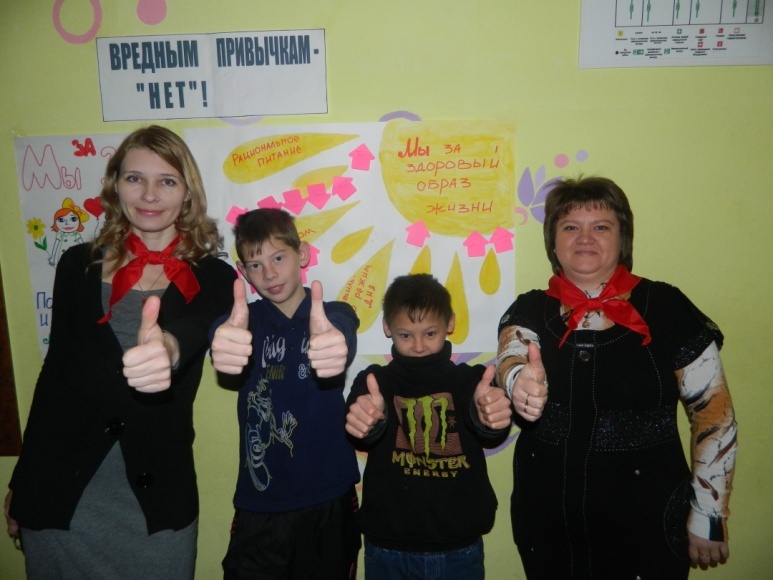 В акции принимают  участие  ученики с 5 - 9 класс; заместитель директора по воспитательной работе; социальный педагог;  психолог; классные руководители; старшие вожатые и воспитатели. 
Оформление        Лозунги: - «Мы за здоровый образ жизни!»; - «Здоровье не купишь – его разум дарит»; - «Солнце, воздух и вода -  наши лучшие друзья»;- «Печень, рак, болезни мозга - стой, курильщик, будет поздно!»- «Ты, курильщик, помни это - что любая сигарета бьёт сильнее пистолета!»- «Подари себе чистые лёгкие!»        Плакаты, демонстрирующие вред табакокурения.        Плакаты, пропагандирующие здоровый образ жизни.Методика проведения акцииВ реализации акции применяются различные формы и методы работы:     Часы  общения    Анкетирование     Диагностическая работа    Изготовление раздаточного материала      В этот же день участники акции проводят  агитацию за здоровый образ жизни, распространяют листовки, агитационные флажки, оформляют  стенгазеты и угощают сладкими призами.    В течение нескольких часов прохожим раздаются листовки о здоровом образе жизни.  Обычно прохожие с большим интересом наблюдают за происходящим и с  удовольствием меняют свои сигареты на сладости.Цели и задачи:привлечь внимание населения к проблемам никотиновой зависимости, алкоголизма и наркомании среди детей и молодежи;информировать жителей о причинах, формах девиантного (нестандартного) поведения, о последствиях злоупотребления алкоголем и наркотиками при помощи агитационной листовки « Я выбираю жизнь!», «Мой выбор – Здоровый образ жизни».Ожидаемые результатыРеализация данной акции  способствует формированию у детей устойчивого позитивного отношения к здоровому образу жизни.  Акция   покажет разрушающее действие  табака на организм человека, а ответственное поведение означает отказ от курения и стремление достичь высокого уровня здоровья как своего личного, так и общества в целом.В рамках второго дня проходит  анкетирование учащихся:Анкета социологического опроса учащихся для выявления отношений к табакокурению и причин курения.Курите Вы или нет?Не курюПробовал(а)Курю регулярно2.Как Вы думаете, курение вредно для здоровья?ДаНет3.Как вы относитесь к курению табака?ОтрицательноМне всё равноНормально4.Как Вы относитесь к антитабачной рекламе?ПоддерживаюМне всё равно5.Почему Вы курите? (обведите кружочком ту причину, которая касается Вас)ЛюбопытствоВлияние товарищейПодражание взрослымЛичные неприятностиЖелание не отставать от модыСтремление похудетьПрочие6.Вы когда - нибудь задумывались над тем , чтобы бросить куритьДаДа, постоянноНетВ анкете было предоставлено 6 вопросов. В анкетировании участвовали учащиеся с 5 по 9 класс, в количестве 31 человека.После подведения итогов мы получили такие результаты:Первый вопрос звучал так: Курите Вы или нет?Не курю, ответили 8 человек, это 25%Пробовал(а), ответили 11человек, это 35%Курю регулярно, ответили 13человек, это 40%Второй вопрос был следующим: Как Вы думаете, курение вредно для здоровья?Да, ответили 31 человек, это 100%Нет, ответили 0 человек, это 0%        Третий вопрос:Как вы относитесь к курению табака?Отрицательно, ответили 19 человек ,это 61%Мне всё равно, ответили 5 человек ,это 15%Нормально, ответили 8 человек ,это 24%Четвёртый вопрос звучал так:Как Вы относитесь к антитабачной рекламе?Поддерживаю, ответили 8 человек ,это 24%Мне всё равно, ответили 24 человек ,это 76%Пятый вопрос:     Почему Вы курите? Любопытство, ответили 11 человек ,это 35%Влияние товарищей, ответили 8 человек ,это 24%Подражание взрослым, ответили 0 человек, это 0%Личные неприятности, ответили 3 человек, это 7%Желание не отставать от моды, ответили 2 человек, это 6%Стремление похудеть, ответили 0 человек, это 0%Прочие, ответили 9 человек, это 27%Последний вопрос звучал так:Вы когда - нибудь задумывались над тем, чтобы бросить курить?Да, ответили 16 человек, это 53%Да, постоянно, ответили 3 человек, это 7%Нет, ответили 13 человек, это 40%      Из всего выше изложенного можно сделать выводы:Дети прекрасно понимают важность необходимости вести здоровый образ жизни, но многие дети нашей школы , подражая взрослым, всё ещё курят. Всё – таки радует, что многие из учащихся не забывают о своём здоровье.Для детей нашей школы созданы хорошие условия для поддержания здоровья.Мы считаем, что в нашей школе проводится полноценная и эффективная работа с учащимися всех групп здоровья.    Здоровье необходимо любому человеку. Это не только отсутствие болезней, но и состояние полного физического, духовного и социального благополучия. Именно этому  посвящаются  в третий день  классные часы, которые проводят  классные руководители.     Темы классных часов:«Умей сказать: НЕТ!»-под таким девизом прошла беседа в 9-ом классе.Ребята узнали много интересного о пороках, которые лишают жизни человека.« Враги здоровья»- под таким названием прошла беседа в 8-ом классе.Разговор шёл о смысле жизни, о силе воли, о счастье каждого человека, его родных и близких.«Берегите здоровье»-под таким девизом прошла беседа в 7-ом классе.Каждый ребёнок мог высказать своё мнение о пагубных, вредных привычках.«Вредные привычки, к чему они приводят»- под  таким названием прошла беседа в 6-ом классе.Ребята узнали, что здоровье человека зависит прежде всего от него самого.«Курить - здоровью вредить!» под таким лозунгом прошёл классный час в 5-ом классе.Ребята узнали о последствиях курения и самостоятельно сделали выводы. В течение всей недели с учащимися 8-9 классов педагог – психолог проводил компьютерное тестирование (смотрите приложение).      Уже традиционными в нашей школе стали соревнования по пионерболу  и во второй половине четвёртого дня во Дворце спорта «Лесохимик» проводилось   спортивно-оздоровительное мероприятие по пионерболу между  ребятами старшего, среднего звена  и педагогами школы. Организаторы -  учитель физкультуры, воспитатели и вожатые.   Спортивные состязания между командамиучащихся 5-9  классов и педагогов  МКСКОУ «Сявская школа- интернат VIII вида» Цели: 1.Пропаганда здорового образа жизни. 2.Развитие личности ребёнка на основе овладения физической культурой. 3.Воспитание чувства коллективизма, товарищества, взаимовыручки, творческого мышления. Инвентарь: Волейбольная сетка, мяч.Участники: Учащиеся школы с 5 по 9 класс, педагоги, сказочный персонаж Карлсон.Ведущий: Здравствуйте уважаемые участники, жюри и гости.  Уже традиционными в нашей школе стали турниры по пионерболу.  Мы рады приветствовать вас на наших спортивных состязаниях, где ребята и наши уважаемые педагоги покажут свою спортивную подготовку, ловкость и сплочённость команды. Итак, начинаем представление команд. Звучит спортивный марш. В физкультурный зал входят  команды и выстраиваются на противоположных сторонах площадки .( звучит Гимн РФ)Ведущий: Турнир по пионерболу открыт. Представляю вам членов судейской коллегии. Главный  судья соревнований – ……. А помогать судить ему будут Зам.по воспитательной работе ……и воспитатель……... Судей приветствуем громкими аплодисментами.Ведущий: Ребята, сегодня вас поддержать пришли и активные болельщики.Болельщики команды «Дружба»: Дружнее нашей группы не найти,Хоть всю планету обойди!Болельщики команды «Верные друзья»: Желаем победы,Стремитесь вперед!Успехов, друзья,Удача вас ждет!Ведущий: Соревнования будут транслироваться по телевидению. С минуты на минуту должен появиться корреспондент спортивной передачи «Быстрее, выше, сильнее!»Неожиданно раздается звук мотора. В зале появляется Карлсон в роли телевизионного корреспондента с видеокамерой или фотоаппаратом в руках.Карлсон: Здравствуйте, ребятишки, девчонки и мальчишки! Пролетал я мимо, гляжу, собралось много народу в физкультурном зале. Что у вас за праздник?(Ответы детей)Карлсон: Замечательно! Я сниму сюжет о вашем спортивном празднике, и вы сможете посмотреть его по телевизору.Ведущий: Итак, пора начинать соревнования. Слово для приветствия предоставляется командам.Капитан команды «Верные друзья»: Команде «Дружба» физкульт …Игроки  (вместе): Привет!Капитан команды «Дружба»: Команде «Верные друзья» физкульт …Игроки (вместе): Привет!1.Команда "Дружба"
Девиз:«Девиз наш: Дружба и успех! 
Мы победим сегодня всех!»2. Команда    "Верные друзья"
Девиз:Мы команда хоть куда! 
В спорте все мы мастера. 
Будем бегать, мяч гонять, 
За победу воевать Проводится игра «Пионербол» по предусмотренным правилам. Для того чтобы участники  и болельщики могли следить за ходом игры, вывешивается табло, на котором отражается счет. После каждой партии можно производить замену игроков в командах с таким расчетом, чтобы все дети, даже физически слабо подготовленные, могли принять участие в соревнованиях. Протокол соревнованийОбщий счет 2:1 (в пользу команды «Дружба»)После окончания игры под звуки спортивного марша игроки обеих команд выстраиваются на своей половине площадки для подведения итогов соревнований.Капитан команды «Верные друзья»: Команде «дружба» физкульт …Игроки (вместе): Ура!Капитан команды «Дружба»: Команде «Верные друзья» физкульт …Игроки (вместе): Ура!Главный судья объявляет победителей соревнований и переходит к награждению. Обе команды награждаются кубками турнира. За I место вручается золотой кубок, а за II  - серебряный. Каждый игрок также награждается «сладкими» медалями.Карлсон: Ребята, мне очень понравилось у вас на празднике. Но мне пора спешить на студию, чтобы передать спортивные новости на телевидение. А вечером вы  увидите себя в телевизоре. До встречи на  экране!(под звук мотора Карлсон улетает).Ведущий: Турнир наш завершить,                  Пора пришла сейчас.                  Но  хочу я пожелать                  Каждому из вас -                  Занимайся волейболом,      Греблей, плаваньем, футболом,      Змеев пестрых запускай,      Езди на велосипеде      И всегда стремись к победе!Праздник заканчивается исполнением песни «Физкульт-ура!».Веселые старты для младших школьников«Здоровье-это здорово!»Подготовка:1. выпечка, чай на всех2. группа помощников для проведения соревнований3. группа поддержки4. подбор спортивных мелодий5. двое ведущих (вожатый и воспитатель)Вступление:1 ведущий:  Внимание! Внимание! Дорогие болельщики, спортсмены и судьи! Наши микрофоны установлены  в спортивном зале школы.2 ведущий: Чтобы громче пелись песни,Жить,  чтоб было интересней,Нужно сильным быть, здоровым!Эти истины не новы.1 ведущий: Со здоровьем дружен спорт.Стадион, бассейн и корт,Зал, каток – везде вам рады.За старание в наградуБудут кубки и рекорды.Станут мышцы ваши тверды.2 ведущий: Только помните, спортсменыКаждый день свой непременноНачинают с физзарядки.Не играйте с дремой в прятки.1 ведущий: Вот здоровья в чем секрет!Всем друзьям: « физкульт - привет!»2 ведущий: Школа, внимание! Начинаем  наш спортивный праздник  «Здоровье – это  здорово!» 1 ведущий: Капитанам команд предоставляется право поднять флаг школы. Звучит гимн школы.Прошу произнести клятву.Навеки спорту верным быть:Клянемся!Здоровье с юности хранить:Клянемся!Не плакать и не унывать:Клянемся!Соперников не обижать:Клянемся!Соревнования любить:Клянемся!Стараться в играх первым бытьКлянемся!Основная часть:С  планом проведения спортивного праздника вас познакомит  главный судья………1 ведущий:   Я предлагаю классам и  воспитателям найти своё место на спортивной площадке, взяться за руки и под музыку повторять движения за мной (разминка): 1. идем вправо, ускоряем шаг, еще ускоряем, побежали……2. идем влево, ускоряем шаг, еще ускоряем, побежали……3. повернулись, посмотрели друг на друга, улыбнулись…4. а теперь покажите,  какие вы дружные: подойдите все в центр своего круга и обнимитесь… Молодцы!5. поднимите вверх руки и поаплодируйте друг другу!6. посмотрите вокруг, как нас много, как вы думаете, большой ли круг получиться, если все, находящиеся на этом стадионе возьмутся за руки,  встанут в один большой круг. Попробуем, друзья! МУЗЫКА усиливается…2 ведущий: Вот теперь вы размялись,  и мы можем переходить к нашим спортивным соревнованиям.1 ведущий: Хотим представить вам членов жюри и одновременно счетную комиссию.2 ведущий: Все очки вам подсчитаетТа четверка мудрецов.Всё считать – их миссия.Счетная комиссия.1 ведущий:  Пока ребята готовятся, я предлагаю вам кричалки, хором отвечайте на мои вопросы:Пусть спортивные рекордыНе стареют никогда!Пусть их бьют почаще  в спорте,Вы со мной согласны? ДаМы за битвы и сраженья,За спортивный дух побед.Мы за горечь пораженьятолько в спорте! В жизни: нет.Все болельщики-любителиВ играх знают толк всегда.А сами вы играть хотите?Отвечайте дружно: да!2 ведущий: Итак, соревнования начинаются, болельщики, не забывайте болеть за понравившуюся команду! И первый конкурс…….(МУЗЫКА фоном.) 1-й конкурс.   Необходимо донести лист бумаги до определенной отметки на одной ладони, не помогая другой рукой. На обратном пути сменить руки.   В этом конкурсе проявляются не только быстрота и ловкость, но и большое терпение, без чего в спорте не достигнуть хороших результатов.  2-й конкурс.    На каждом этапе участвуют по два человека. Один держит гимнастический обруч вертикально полу, другой пролезает через него. На обратном пути участники меняются ролями. ( Количество повторений обговаривается заранее.) 3-й конкурс.    Он называется «Не урони мяч». Два участника, стоя лицом друг к другу, удерживают большой мяч одной рукой и бегут к определенной отметке, где меняют руки и возвращаются к своей команде. 4-й конкурс.   «Веселые носильщики». На противоположных концах зала расположены большие коробки. У линии старта в таких же коробках находится по пять надутых воздушных шаров. Первые номера любым способом берут и переносят шары в коробку, находящуюся на противоположном конце зала.        Возвращаются по прямой и передают эстафету своему товарищу касанием руки. Вторые номера, наоборот, сначала бегут к коробке, расположенной на другом конце зала, и переносят шары в первую коробку, и т.д.   5-й конкурс.    «Повяжу я шелковый платочек». На двух стойках натянута веревка. К ней подвешено несколько воздушных шаров, на каждом из которых нарисована матрешка. У первого участника команды в руках платочек. Необходимо добежать до стоек и повязать на один из шаров платочек. Второй участник должен этот платочек снять и т.д.  6-й конкурс.    «Одни штаны на двоих». В каждом этапе участвуют по два человека. По сигналу первая пара надевает одни штаны  (в одну штанину влезает один участник, во вторую – другой) и передвигаются к определенной отметке, где находится лист ватмана и фломастеры. Снимает штаны, записывает фломастером название какого-либо вида спорта и, держась за штаны, возвращается к своей команде. (Если двое участников не могут уместиться по своей комплекции в одной паре штанов, то используются две пары, сшитые по одному боковому шву.)  И последний , 7-й конкурс называется    «Без тапочки». На старте каждый участник стоит в одной тапочке. Вторые находятся в коробке на другом конце зала. По сигналу вся команда бежит к коробке, и каждый надевает свою вторую тапочку, затем все выстраиваются в одну шеренгу по росту.1 ведущий: Всё-таки интересно наблюдать за соревнующимися командами. Как у них всё дружно и слаженно получается. Как ловко они обращаются с тем или иным предметом. Как они хорошо манипулируют зрителем.ГРУППА ПОДДЕРЖКИ. ТАНЕЦ.2 ведущий: Слово для выступления предоставляется членам судейской коллегии. СУДЬИ ОГЛАШАЮТ РЕЗУЛЬТАТЫ.Финал:1. Не бойтесь, дети, дождя и стужи.Чаще ходите на стадион.И каждый, кто с детства со спортом дружит,Тот будет ловок, здоров и силен.2.  Да здравствуют сетки, мячи и ракетки,зеленое поле и солнечный свет!Да здравствует отдых! Борьба и походы!Да здравствует радость спортивных побед!Спасибо всем за активное участие! Предлагаем каждому из вас вкусные пироги с горячим чаем. Подходим к столам вместе с воспитателями и членами жюри. Звучит музыка.Веселые старты«Наша жизнь без  вредных привычек».Задачи:      1. Пропаганда  здорового образа жизни.     2. Развитие личности ребенка на основе овладения физической культурой.     3. Воспитание чувства коллективизма, товарищества, взаимовыручки, творческого мышления. Спортик.        Движение – это жизнь, а жизнь – это движение. Именно движение является одним из факторов целенаправленной организации здорового образа жизни учащихся  и обеспечения на этой основе более успешного их обучения, сохранения и укрепления здоровья, работоспособности. Добиться высокой двигательной активности нам помогают игры – эстафеты.            Звучит «Спортивный марш» И. Дунаевского. Дети входят в зал. Их встречает ведущий и проводит на заранее отведенные места.Спортик.Солнце, воздух и вода –Наши лучшие друзья!Ребята, я – затейник,Я Спортиком зовусь.И если будет скучно –Вмиг разгоню я грусть.Мой папа – Спорт,А мама – Физкультура,Все виды спорта – близкая родня.Объездил все я страны мира,Ребята всюду ждут меня.Как песня, нужен друг в пути,Его я должен здесь найти!         Дорогие ребята! Давайте познакомимся! ( Подходит то к одному, то к другому ученику.) Если я так буду со всеми знакомиться, то у нас уйдет много времени. Давайте знакомиться  по- другому. Как только я скажу: « Раз, два, три - свое имя назови», вы громко скажете, как вас зовут. Внимание! Раз, два, три! Свое имя назови! ( Дети громко называют свои имена.)         Теперь мы знакомы и можем отправляться в веселое путешествие по стране Спортландии. Попутчики мне нужны честные и смелые, ловкие и умелые, умеющие постоять за себя и друга в беде не оставить. Приглашаю таких ребят на старт! ( Команды выстраиваются на исходных позициях.) Мои друзья, стоящие справа, - это…… Дети. Команда «Факел»! Наш девиз – « Гореть всегда, светить везде и никогда не гаснуть!»Ведущий. Команда, стоящая слева, - это… Дети. «Силачи! Наш девиз – «Здоровье в наших руках!» Спортик.Команда «Факел» к старту готова? Дети. Готова! Команде «Силачи» - наш физкульт - привет! Ведущий. Команда «Силачи» к  старту готова? Дети. Готова! Команде «Факел» - наш физкульт - привет!Спортик:Итак,  мы начинаем наши соревнования. И первый конкурс….. 1-й конкурс.         Необходимо донести лист бумаги до определенной отметки на одной ладони, не помогая другой рукой. На обратном пути сменить руки.          В этом конкурсе проявляются не только быстрота и ловкость, но и большое терпение, без чего в спорте не достигнуть хороших результатов.          А за победу в каждом конкурсе Спортик  будет награждать  команду-победительницу воздушным шаром, т.е. засчитывает одно очко.  2-й конкурс. На каждом этапе участвуют по два человека. Один держит гимнастический обруч вертикально полу, другой пролезает через него. На обратном пути участники меняются ролями. ( Количество повторений обговаривается заранее.) 3-й конкурс. Он называется «Не урони мяч». Два участника, стоя лицом друг к другу, удерживают большой мяч одной рукой и бегут к определенной отметке, где меняют руки и возвращаются к своей команде. 4-й конкурс. «Веселые носильщики». На противоположных концах зала расположены большие коробки. У линии старта в таких же коробках находится по пять надутых воздушных шаров. Первые номера любым способом берут и переносят шары в коробку, находящуюся на противоположном конце зала. Возвращаются по прямой и передают эстафету своему товарищу касанием руки. Вторые номера, наоборот, сначала бегут к коробке, расположенной на другом конце зала, и переносят шары в первую коробку, и т.д.   5-й конкурс. «Повяжу я шелковый платочек». На двух стойках натянута веревка. К ней подвешено несколько воздушных шаров, на каждом из которых нарисована матрешка. У первого участника команды в руках платочек. Необходимо добежать до стоек и повязать на один из шаров платочек. Второй участник должен этот платочек снять и т.д.  6-й конкурс. «Одни штаны на двоих». В каждом этапе участвуют по два человека. По сигналу первая пара надевает одни штаны  (в одну штанину влезает один участник, во вторую – другой) и передвигаются к определенной отметке, где находится лист ватмана и фломастеры. Снимает штаны, записывает фломастером название какого-либо вида спорта и, держась за штаны, возвращается к своей команде. (Если двое участников не могут уместиться по своей комплекции в одной паре штанов, то используются две пары, сшитые по одному боковому шву.)  И последний , 7-й конкурс называется «Без тапочки». На старте каждый участник стоит в одной тапочке. Вторые находятся в коробке на другом конце зала. По сигналу вся команда бежит к коробке, и каждый надевает свою вторую тапочку, затем все выстраиваются в одну шеренгу по росту.       А сейчас, Я -  Спортик  и  жюри   подведем  итоги  этих  соревнований  ( по количеству воздушных шаров видно, какая команда стала победительницей). Команда победителей награждает памятными медалями с изображенными на них пиктограммами видов спорта.  Каждый участник соревнований награждается мелким спортивным инвентарем   (скакалкой, теннисным мячом, шайбой, свистком и т.п.).     Затем Спортик  прощается с ребятами до следующих путешествий по стране Спортландии.        Под звуки спортивного марша и аплодисменты болельщиков команды совершают круг почета и организованно выходят из зала.       Подведя итоги спортивной недели, на пятый день   проводится линейка.   Награждаются самые активные участники акции. Завершением нашей недели  бывает  праздничный концерт и дискотека.Название команды1 партия2 партия3 партияНазвание командыОчкиОчкиОчки«Дружба»151215«Верные друзья»101513